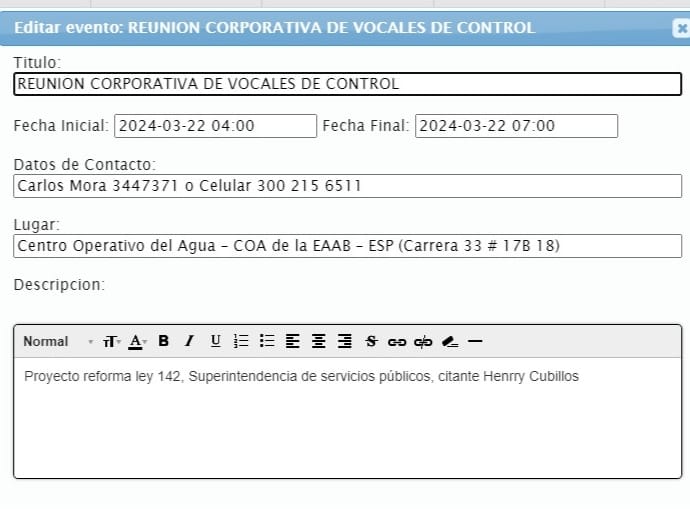                                                                                                                                                               Página: 1  de: 6   DESARROLLO ORDEN DEL DÍA:El tema “Reforma Ley 142 de servicios públicos” con la SSPDEl citante y el expositor no sé presentaron. No se desarrolló el tema por la incapacidad del vocal ponente. A cambio se presentaron temas como: Informe de la Contraloría y la Junta Directiva sobre la multa por impuestos impuesta a la Empresa, investiga al área financiera y auditoria – Demanda a la CAR por Ptar salitre 2 – Construcción agenda de Abril: - abril 5: Humedales - abril 12: Promoción al control social. - abril 19: Multa por no pago de impuestos - Informe Contraloría Distrital. - abril 26: La Nueva Gerencia de Pérdidas - Lista de asistencia: 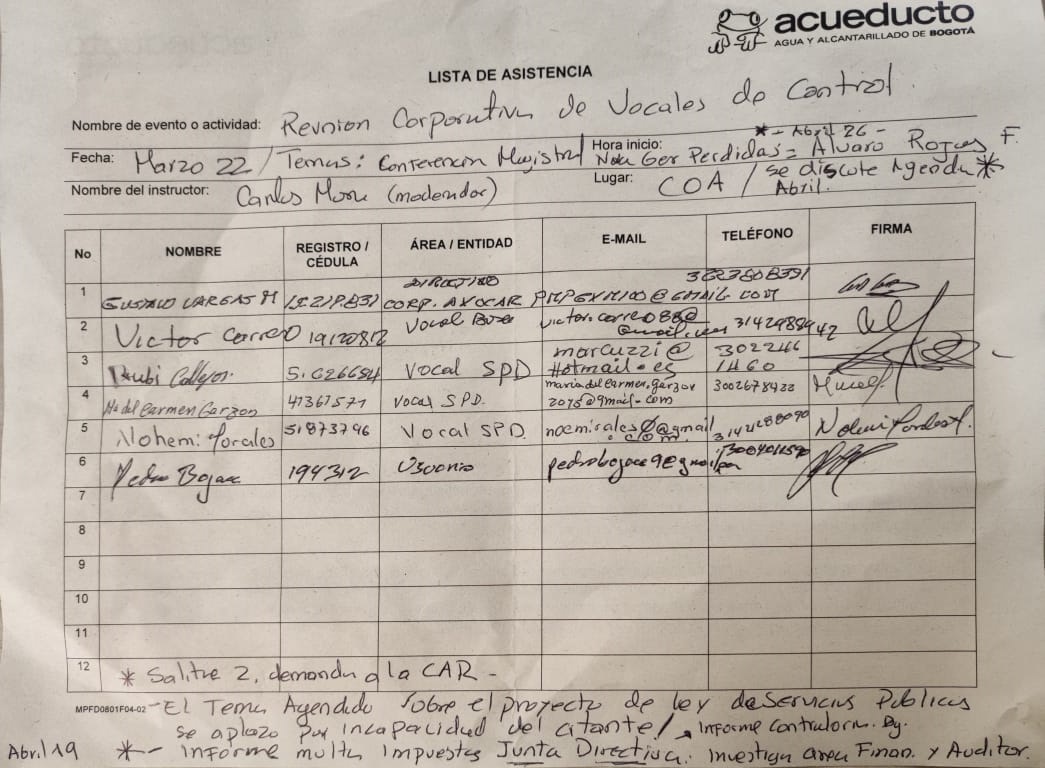 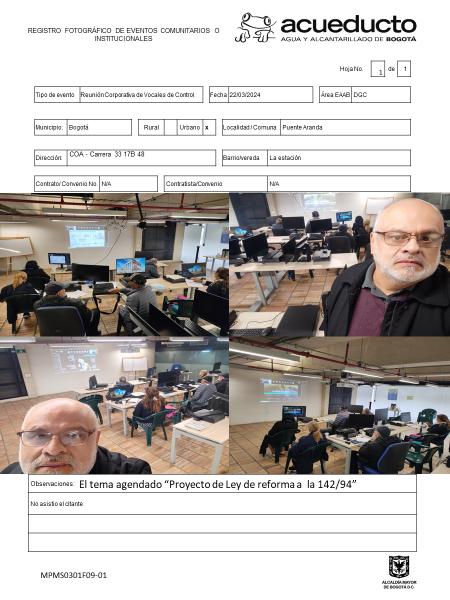 Reunión de: Corporativa de Vocales de ControlFecha:     22 de marzo de 2024                        Hora inicio:  9:00 am        Hora Final: 12:00pmLugar: Centro Operativo del Agua COA Asistentes: Moderador, Carlos MoraVocal ponente: No Asistió, incapacitadoVíctor CarreroHenrry CubillosMa. Del Carmen GarzónNohemí MoralesPedro Bojacá